Matthew J.E. Roberts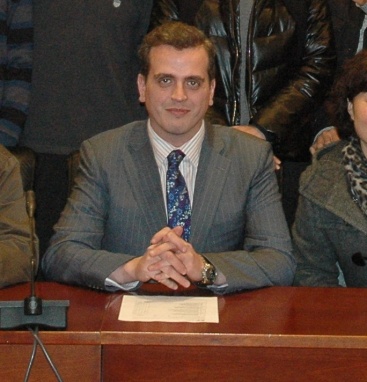 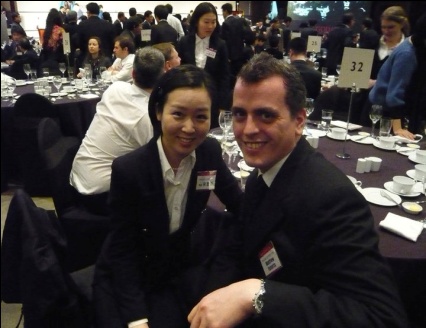 DOB: 19/11/1977, BritainSkype: mattrob1911Mobile:  010-2997-1977mattrob1911@yahoo.co.ukProfessional ProfileA personable, well dressed professional teacher, 35 (1977) and British.  I have worked as an ESL tutor for over 7 years, I have taught all ages and levels in Italy, China and mostly Seoul.I am always well presented and punctual; I plan my lessons carefully and take great pride in my work and its results.Qualification2000 – 2003: Media Production (BA HONS).  University of Cumbria, Carlisle. 2005: TEFL Certificate (Teaching English as a Foreign Language).  i-to-i, Leeds.ESL Career Summary.2006 – 2010:Senior Foreign Teacher.  YBM ECC (’06 – ’08), DOCS Academy (’08 – ’10), Nowon-Gu, Seoul, KOREA.Planned lessons, and taught children from 5-13 years old.Managed 5-6 foreign teachers; instructed them on what to do and dealt with any problems they had with housing or work.Had meetings with Korean managers, passed on relevant information between the managers and foreign staff.  Proof read new text books.2010 – 2011:Language Tutor.  Pagoda, Guro Digital Complex, Seoul, Korea.Planned and taught conversation classes.2011-2012:Corporate Language Trainer.  English First, Hangzhou, China.Planned and conducted business lessons.Was responsible for gaining and securing 3-6 month tutoring contracts from companies.2012 – Present:Language Tutor.  Pagoda, Gangnam, Seoul, Korea.Planned and taught conversation and business classes.Hobbies/InterestsMy hobbies and interests lie in menswear, hiking, the gym, travel, reading and current affairs.Referees David Rothenburg,Pagoda, 8th Floor, Pagoda Tower, Gangnam, Seoul, Korea.010-4080-3213Simon Kwon,ceo@edocs.co.krDOCS Academy, 8th Floor Kwansangbokhapchungsa, 665 Shinnae – 2 Dong,Jungrang-Gu, SEOUL, KOREA.02-3422-0515James Choles,jamesefhz@gmail.comEnglish First, Hangzhou, CHINA.